1) A indústria Carbexa, produtora de papel jornal, iniciou suas atividades de produção no dia 2 de abril, com um lote de 10.000 kg. A mão-de-obra direta e os custos indiretos de produção incidem de maneira uniforme e concomitante ao longo do processo de produção, porém a matéria prima é inserida na máquina de uma só vez, bem no início.  Sabe-se que nesse ramo, considerando-se atual estágio tecnológico, é normal que se percam 5% das unidades iniciadas, e isso ocorre bem no começo do processo. Sua estrutura de custos, no mês, foi a seguinte (em $): Matéria-prima 9.500 ,  Mão-de-obra direta 7.200  , Custos indiretos de produção 4.500 No final do mês havia 8.000 kg de produto acabado no armazém, 1.500 kg em processamento na fábrica, num grau de, aproximadamente, 2/3 de acabamento, e 500 kg perdidos, dentro das condições normais de produção. Calcular: a) O custo unitário de produção do mês. b) O valor de custo do estoque final de produto acabado. c) O valor de custo das unidades em processamento no fim do mês.2) A empresa Antártida produz seu único produto em série, continuamente, em um únicodepartamento, em lotes de 10.000 un. A matéria-prima, a mão de obra direta e os custos indiretos de fabricação incidem de maneira uniforme e proporcional ao longo de todo o processo. Nos dois primeiros meses de determinado ano – em que não havia estoques iniciais - a empresa incorreu nos seguintes custos (em R$):
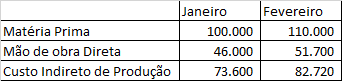 O Volume de produção e venda foi o seguinte (em unidades):
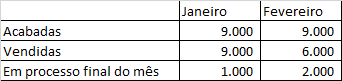 Considerando-se que as unidades em processamento no final do mês encontravam-se em graus de acabamento de 20% e 30% respectivamente, em janeiro e fevereiro, pede-se calcular, pelo PEPS, UEPS e Média Ponderada, para cada mês:a) O Custo unitário do produto; b) O valor de custo da produção acabada; c) O custo dos produtos vendidos (CPV); d) O valor de custo dos estoques final de produtos acabados; e) O valor de custo do estoque final de produtos em elaboração3) A empresa Plasmatec produz embalagens plásticas de um único modelo, cor e tamanho. A seguir estão relacionados os dados de custos relativos aos meses novembro e dezembro em R$: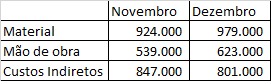 Sabendo-se que: 1. não havia quaisquer estoques no início de novembro de 20x0; 2. em novembro, foram totalmente acabadas 760.000 unidades e ainda ficaram 40.000 processadas até um quarto ( 25%); 3. Em dezembro, iniciou-se a produção de outras 900.000 unidades; 4. Em dezembro, consegui-se o término de 860.000 e ainda ficaram 80.000 processadas até a metade; 5.Todos os custos (MAT, MOD E CIP) são incorridos uniformemente, do início ao fim do processo; 6.A empresa utiliza o critério PEPS, para avaliar estoques.
Pede-se calcular:  a) O custo unitário de novembro.; b) O custo unitário de dezembro; c) O Custo do Estoque Final de Produtos em Processo em 30/novembro; d) O Custo do Estoque Final de Produtos em Processo em 311dezembro.
1) A indústria Carbexa, produtora de papel jornal, iniciou suas atividades de produção no dia 2 de abril, com um lote de 10.000 kg. A mão-de-obra direta e os custos indiretos de produção incidem de maneira uniforme e concomitante ao longo do processo de produção, porém a matéria prima é inserida na máquina de uma só vez, bem no início.  Sabe-se que nesse ramo, considerando-se atual estágio tecnológico, é normal que se percam 5% das unidades iniciadas, e isso ocorre bem no começo do processo. Sua estrutura de custos, no mês, foi a seguinte (em $): Matéria-prima 9.500 ,  Mão-de-obra direta 7.200  , Custos indiretos de produção 4.500 No final do mês havia 8.000 kg de produto acabado no armazém, 1.500 kg em processamento na fábrica, num grau de, aproximadamente, 2/3 de acabamento, e 500 kg perdidos, dentro das condições normais de produção. Calcular: a) O custo unitário de produção do mês. b) O valor de custo do estoque final de produto acabado. c) O valor de custo das unidades em processamento no fim do mês.2) A empresa Antártida produz seu único produto em série, continuamente, em um únicodepartamento, em lotes de 10.000 un. A matéria-prima, a mão de obra direta e os custos indiretos de fabricação incidem de maneira uniforme e proporcional ao longo de todo o processo. Nos dois primeiros meses de determinado ano – em que não havia estoques iniciais - a empresa incorreu nos seguintes custos (em R$):
O Volume de produção e venda foi o seguinte (em unidades):
Considerando-se que as unidades em processamento no final do mês encontravam-se em graus de acabamento de 20% e 30% respectivamente, em janeiro e fevereiro, pede-se calcular, pelo PEPS, UEPS e Média Ponderada, para cada mês:a) O Custo unitário do produto; b) O valor de custo da produção acabada; c) O custo dos produtos vendidos (CPV); d) O valor de custo dos estoques final de produtos acabados; e) O valor de custo do estoque final de produtos em elaboração3) A empresa Plasmatec produz embalagens plásticas de um único modelo, cor e tamanho. A seguir estão relacionados os dados de custos relativos aos meses novembro e dezembro em R$:Sabendo-se que: 1. não havia quaisquer estoques no início de novembro de 20x0; 2. em novembro, foram totalmente acabadas 760.000 unidades e ainda ficaram 40.000 processadas até um quarto ( 25%); 3. Em dezembro, iniciou-se a produção de outras 900.000 unidades; 4. Em dezembro, consegui-se o término de 860.000 e ainda ficaram 80.000 processadas até a metade; 5.Todos os custos (MAT, MOD E CIP) são incorridos uniformemente, do início ao fim do processo; 6.A empresa utiliza o critério PEPS, para avaliar estoques.
Pede-se calcular:  a) O custo unitário de novembro.; b) O custo unitário de dezembro; c) O Custo do Estoque Final de Produtos em Processo em 30/novembro; d) O Custo do Estoque Final de Produtos em Processo em 311dezembro.
